Vadovaudamasi Lietuvos Respublikos vietos savivaldos įstatymo 11 straipsnio 3 dalimi, Pagėgių savivaldybės tarybos veiklos reglamento, patvirtinto 2015 m. balandžio 2 d. sprendimu Nr. T-66 „Dėl Pagėgių savivaldybės tarybos veiklos reglamento patvirtinimo“, XII skyriumi, Pagėgių savivaldybės taryba n u s p r e n d ž i a:Patvirtinti Pagėgių savivaldybės tarybos 2017 metų I pusmečio darbo planą (pridedama).Šis sprendimas gali būti skundžiamas Lietuvos Respublikos administracinių bylų teisenos įstatymo nustatyta tvarka.Savivaldybės meras				                     Virginijus KomskisPATVIRTINTAPagėgių savivaldybės tarybos2016 m. gruodžio 22 d.sprendimu Nr. T-226PAGĖGIŲ SAVIVALDYBĖS TARYBOS 2016 METŲ I PUSMEČIO DARBO PLANAS                          ____________________________________________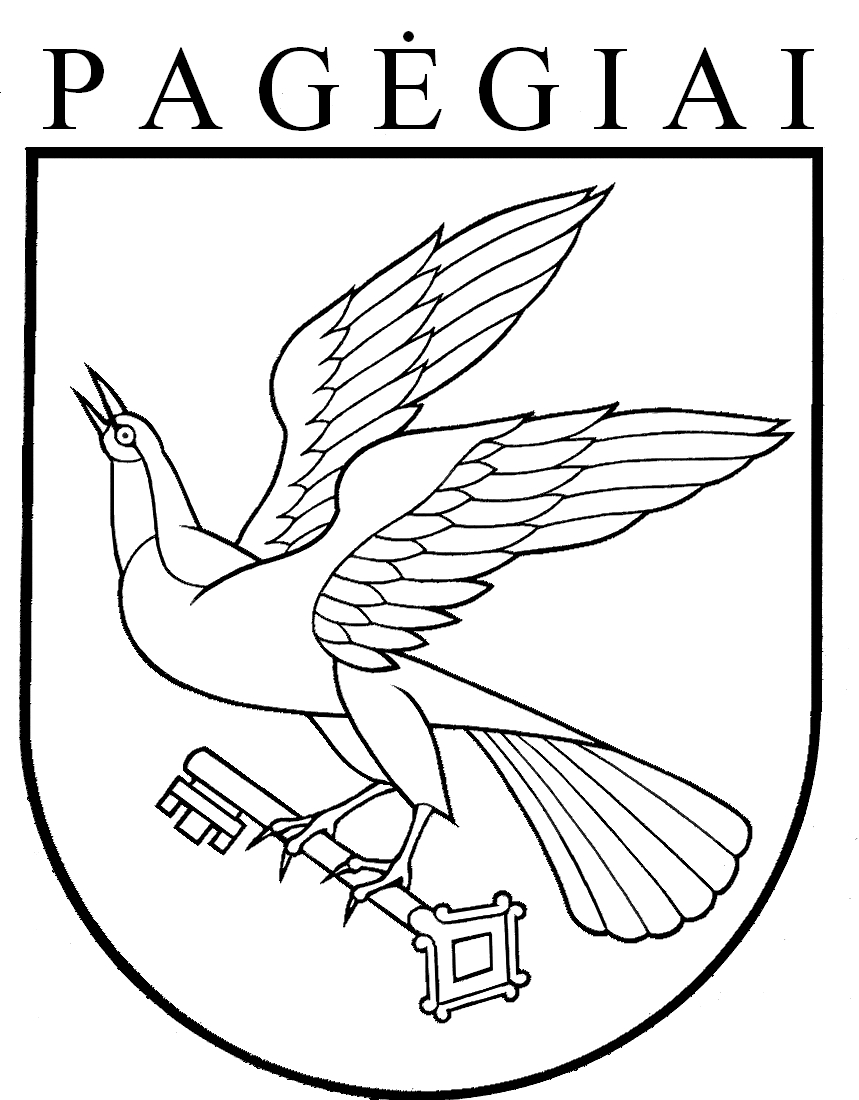 PAGĖGIŲ SAVIVALDYBĖS TARYBAsprendimasDĖL PAGĖGIŲ SAVIVALDYBĖS TARYBOS 2017 METŲ I PUSMEČIO DARBOPLANO patvirtinimo2016 m. gruodžio 22  d. Nr. T-226PagėgiaiEil. Nr.Numatomas svarstyti klausimasPreliminari dataRengėjas12341.Dėl leidimo naudotis patalpomissausisTurto valdymo skyrius2.Dėl sutikimo perimti turtąsausisTurto valdymo skyrius3.Dėl Pagėgių savivaldybės aplinkos apsaugos rėmimo specialiosios programos 2016 m. ataskaitos patvirtinimovasarisArchitektūros, gamtosaugos ir paminklosaugos skyrius4.Dėl Pagėgių savivaldybės aplinkos apsaugos rėmimo specialiosios programos 2017 m. sąmatos patvirtinimovasarisArchitektūros, gamtosaugos ir paminklosaugos skyrius5.Dėl  pritarimo bendrųjų planų sprendinių įgyvendinimo ataskaitaivasarisArchitektūros, gamtosaugos ir paminklosaugos skyrius6.Dėl leidimo parduoti dalį ūkinio pastatovasarisTurto valdymo skyrius7.Dėl pritarimo projekto „Mokyklos tinklo efektyvumo didinimas Pagėgių pradinėje mokykloje“ paraiškos rengimui, veiklų vykdymui ir lėšų skyrimuivasarisStrateginio planavimo ir investicijų skyrius8.Dėl pritarimo projekto „Neformaliojo švietimoinfrastruktūros tobulinimas Pagėgių meno ir sporto mokykloje“ paraiškos rengimui, veiklų vykdymui ir lėšų skyrimuivasarisStrateginio planavimo ir investicijų skyrius9.Dėl Pagėgių savivaldybės strateginio veiklos plano 2017 – 2019 m. patvirtinimovasarisStrateginio planavimo ir investicijų skyrius10.Dėl Pagėgių savivaldybės 2017 metų  biudžeto tvirtinimovasarisFinansų skyrius11.Dėl pritarimo Pagėgių savivaldybės visuomenės sveikatos rėmimo specialiosios programos vykdymo ir lėšų panaudojimo 2016 metų ataskaitaikovasVyriausioji specialistė sveikatai ir sanitarijai12.Dėl pritarimo Pagėgių savivaldybės visuomenės sveikatos stebėsenos 2015 metų ataskaitaikovasVyriausioji specialistė sveikatai ir sanitarijai13.Dėl pritarimo Šilutės rajono savivaldybės visuomenės sveikatos biuro visuomenės sveikatos priežiūros Pagėgių savivaldybėje 2016 metų veiklos ataskaitaikovasVyriausioji specialistė sveikatai ir sanitarijai14.Finansų kontrolės būklės ataskaitos tvirtinimaskovasFinansų skyrius15.Dėl Pagėgių savivaldybės 2017 metų  patvirtinto biudžeto tikslinimokovasFinansų skyrius16.Dėl bešeimininkio turto įrašymo į buhalterinęapskaitąkovasTurto valdymo skyrius17.Pagėgių Pirminės sveikatos priežiūros centro modernizavimaskovasStrateginio planavimo ir investicijų skyrius18.Dėl Pagėgių savivaldybės Tarybos veiklos reglamento patvirtinimo nauja redakcijakovasBendrasis ir juridinis skyrius19.Dėl pritarimo Administracijos direktoriaus 2016 metų veiklos ataskaitaikovasBendrasis ir juridinis skyrius20.Dėl socialinių paslaugų plano patvirtinimo 2017 metamskovasSocialinės paramos skyrius21.Dėl Pagėgių savivaldybės gyventojams socialinės priežiūros (pagalbos į namus) socialinių paslaugų teikimo ir mokėjimo tvarkos aprašo patvirtinimokovasSocialinės paramos skyrius22.Dėl Pagėgių savivaldybės gyventojams dienos socialinės globos (asmens namuose) socialinių paslaugų teikimo ir mokėjimo tvarkos aprašo patvirtinimokovasSocialinės paramos skyrius23.Dėl priešmokyklinio ugdymo grupių ir klasių komplektų skaičiaus Pagėgių savivaldybės mokyklose 2017 – 2018 mokslo metams nustatymokovasŠvietimo skyrius24.Dėl pritarimo Pagėgių savivaldybės mokyklų vadovų 2016 m. veiklos ataskaitoms  kovasŠvietimo skyrius25.Dėl bendrųjų planų koregavimobalandisArchitektūros, gamtosaugos ir paminklosaugos skyrius26.Dėl Pagėgių savivaldybės 2017 metų  patvirtinto biudžeto tikslinimobalandisFinansų skyrius27.Dėl pritarimo tarybos ir mero 2016 metų veiklos ataskaitaibalandisBendrasis ir juridinis skyrius28.Dėl pritarimo viešosios įstaigos „Pagėgių pirminės sveikatos priežiūros centras“ vadovo 2016 m. veiklos ataskaitaibalandisVyriausioji specialistė sveikatai ir sanitarijai29.Dėl pritarimo Pagėgių savivaldybės vykdomų visuomenės  sveikatos priežiūros funkcijų įgyvendinimo 2016 metų ataskaitaibalandisVyriausioji specialistė sveikatai ir sanitarijai30.Dėl Pagėgių savivaldybės 2017 m. visuomenės sveikatos rėmimo specialiosios programos patvirtinimobalandisVyriausioji specialistė sveikatai ir sanitarijai31.Dėl turto pripažinimo nereikalingu arba netinkamu (negalimu) naudoti, išardymo ir likvidavimobalandisTurto valdymo skyrius32.Dėl lėšų skyrimobalandisTurto valdymo skyrius33.Dėl Pagėgių savivaldybės 2017 metų  patvirtinto biudžeto tikslinimogegužėFinansų skyrius34.Dėl turto perdavimo Pagėgių savivaldybės ugdymo įstaigomsgegužėTurto valdymo skyrius35.Dėl socialinės paramos mokiniams tvarkos aprašo patvirtinimobirželisSocialinės paramos skyrius36.Dėl turto perdavimo valdyti patikėjimo teisebirželisTurto valdymo skyrius37.Dėl Pagėgių savivaldybės 2017 metų  patvirtinto biudžeto tikslinimobirželisFinansų skyrius38.Dėl Pagėgių savivaldybės tarybos 2017 metų II pusmečio darbo plano patvirtinimobirželisBendrasis ir juridinis skyriusNenumatyti plane klausimaisausis − birželisEil. Nr.Eil. Nr.PavadinimasPreliminari dataPreliminari dataAtsakingi112334PRELIMINARUS POSĖDŽIŲ GRAFIKASPRELIMINARUS POSĖDŽIŲ GRAFIKASPRELIMINARUS POSĖDŽIŲ GRAFIKASPRELIMINARUS POSĖDŽIŲ GRAFIKASPRELIMINARUS POSĖDŽIŲ GRAFIKASPRELIMINARUS POSĖDŽIŲ GRAFIKAS1.Tarybos posėdžiaiTarybos posėdžiaiTarybos posėdžiaikiekvieno mėnesio paskutinį ketvirta-dienįMeras, Tarybos sekretorius2.Komitetų posėdžiaiKomitetų posėdžiaiKomitetų posėdžiai2−8 darbo dienos iki tarybos posėdžioKomitetų pirmininkai,Tarybos sekretorius3.Komisijų posėdžiaiKomisijų posėdžiaiKomisijų posėdžiaipagal reikaląKomisijų pirmininkai, komisijų sekretoriusTARYBOS NARIŲ IR TARYBOS VADOVŲ SUSITIKIMAI SU GYVENTOJAISTARYBOS NARIŲ IR TARYBOS VADOVŲ SUSITIKIMAI SU GYVENTOJAISTARYBOS NARIŲ IR TARYBOS VADOVŲ SUSITIKIMAI SU GYVENTOJAISTARYBOS NARIŲ IR TARYBOS VADOVŲ SUSITIKIMAI SU GYVENTOJAISTARYBOS NARIŲ IR TARYBOS VADOVŲ SUSITIKIMAI SU GYVENTOJAISTARYBOS NARIŲ IR TARYBOS VADOVŲ SUSITIKIMAI SU GYVENTOJAIS1.Savivaldybės mero ataskaitaSavivaldybės mero ataskaitaSavivaldybės mero ataskaitakovas − balandisSavivaldybės meras2.Tarybos narių ataskaitos rinkėjamsTarybos narių ataskaitos rinkėjamsTarybos narių ataskaitos rinkėjamspagal tarybos narių sudarytą grafikąTarybos nariai